Spelling Activities Week 3- Year 3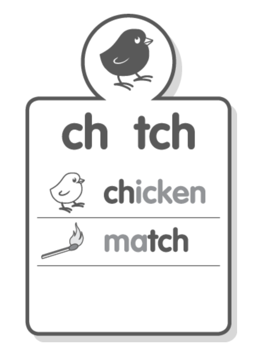  Sound Focus 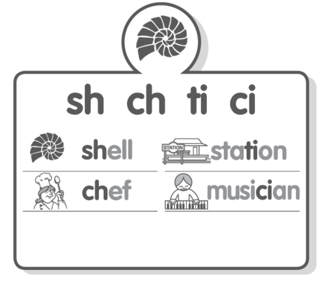 www.soundwaveskids.com.auStudent Access Code: toss288                                                               Fast finishers: play the online gamesTuesday:Complete the look-cover-write-check for Tuesday.2.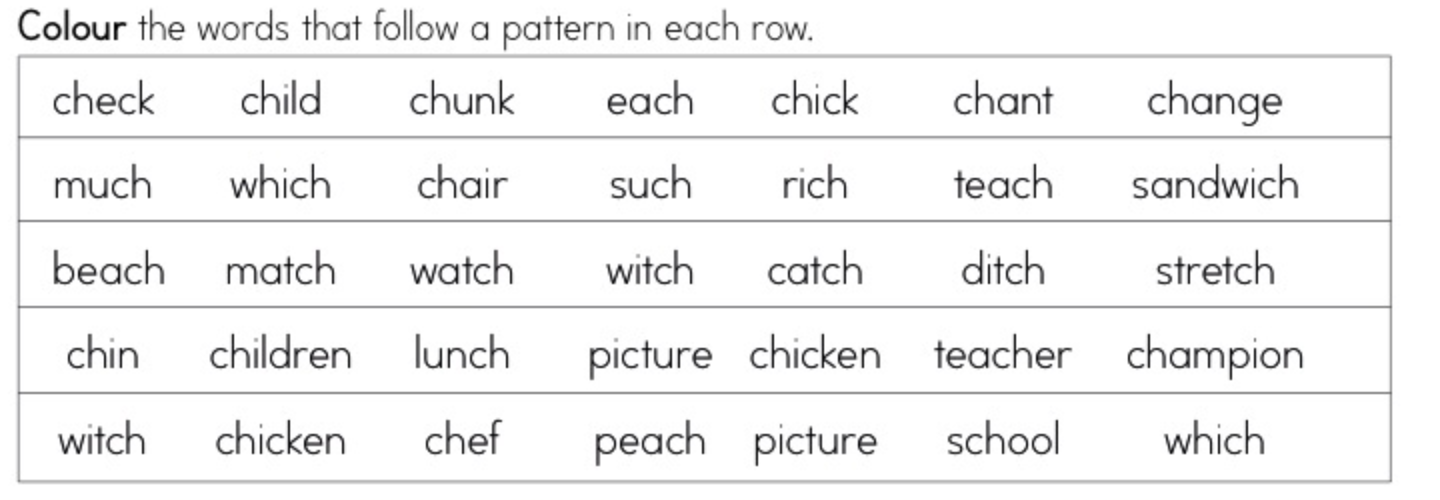 